Dirección General de Embellecimiento.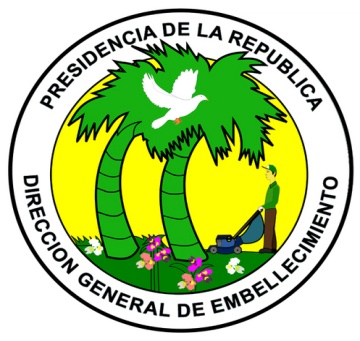 Estadísticas Solicitudes Recibidas OAISeptiembre, 2019.Anabel Arias FríasResponsable del Libre Acceso a la InformaciónTel.: 829-594-2963 ext. 250 / 809-796-0419Dirección: Carretera Mella Km 9 ½. Santo Domingo Este, República Dominicana.Correo Electrónico: rai_oai@dge.gob.doRespuestaRespuestaResueltasRechazadasRechazadasMedio de solicitudRecibidasPendientes< 5 días5 días >< 5 días5 días >Física000000Electrónica000000Otra000000Total000000